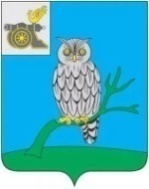 АДМИНИСТРАЦИЯ МУНИЦИПАЛЬНОГО ОБРАЗОВАНИЯ«СЫЧЕВСКИЙ РАЙОН»  СМОЛЕНСКОЙ ОБЛАСТИ П О С Т А Н О В Л Е Н И Еот  01 февраля 2022 года  № 39Об утверждении дизайн-проекта благоустройства дворовой территории многоквартирных домов, расположенных по адресу: Смоленская область,  г. Сычевка,               ул. Красноармейская, д. 80А, 82АВ соответствии с приказом Минстроя России от 06.04.2017 N 691/пр              "Об утверждении методических рекомендаций по подготовке государственных программ субъектов Российской Федерации и муниципальных программ формирования современной городской среды в рамках реализации приоритетного проекта "Формирование комфортной городской среды",Администрация муниципального образования «Сычевский район» Смоленской области п о с т а н о в л я е т:1. Утвердить прилагаемый дизайн-проект дворовой территории многоквартирных домов, расположенных по адресу: Смоленская область,                        г. Сычевка, ул. Красноармейская, д. 80А, 82А, включенной в муниципальную программу «Формирование комфортной городской среды Сычевского городского поселения Сычевского района Смоленской области» в 2022 году.2.  Настоящее постановление подлежит размещению на официальном сайте Администрации муниципального образования «Сычевский район» Смоленской области. 3. Настоящее постановление вступает в силу с момента его обнародования.И.о. Главы муниципального образования«Сычевский район» Смоленской области                                   К.Г. Данилевич